2022教招每日一练（2月18日）1.下列教育学家中，( )认为学习是一个有始有终的过程，这个过程可分成若干阶段，每个阶段需要进行不同的信息加工。   [单选题]正确率：67.47%2.下列关于科尔伯格道德发展阶段理论的论述，正确的是( )。   [单选题]正确率：34.94%3.一般来说( )学生表现出具有更成熟的解决问题策略，更多地提出不同假设，更易自发地或在外界要求下对自己的解答作出解释。   [单选题]正确率：32.53%4.体育课上，小刚总是和其他同学打打闹闹，不能认真地和其他同学一起战队列。 体育老师让他到队伍外边站着，过一会过来和小刚说:“如果你能表现好一点，我就不让你罚站了。”小刚听后很认真地上课，不再打闹。体育老师运用了( )原理。   [单选题]正确率：65.06%5.问题的解决可以使用不同的策略和方法，其中( )是指经过评价当前的问题状态后，限于条件，不是去缩小，而是去增加这一状态与目标状态的差异，经过迁回前进，最终达到解决问题的总目标。   [单选题]正确率：28.92%选项小计比例A.加涅 (答案)5667.47%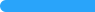 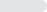 B.布鲁纳910.84%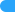 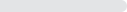 C.斯金纳910.84%D.巴甫洛夫910.84%选项小计比例A.后习俗水平，第六阶段表现为个体认识到法律的建立有其合理的基础，认识到个人的意见是相对的而不是绝对的，根据一系列抽象的、普遍的道德原则来定义行为的对错2226.51%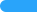 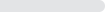 B.前习俗水平，第一阶段表现为儿童为了获得奖赏而不得不遵守规则1113.25%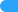 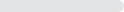 C.习俗水平，第三阶段表现为儿童从他人的评价开始考虑其行为动机，个人行为好坏决定于它是否使别人感到高兴 (答案)2934.94%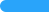 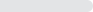 D.习俗水平，第三阶段表现为儿童从尽义务、出于维护社会秩序需要的行为，被认为是“对的”去规范自己的行为2125.3%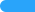 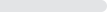 选项小计比例A.场依存型78.43%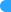 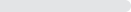 B.沉思型 (答案)2732.53%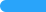 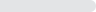 C.冲动型11.2%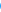 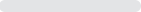 D.场独立型4857.83%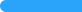 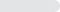 选项小计比例A.消退44.82%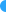 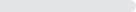 B.负强化 (答案)5465.06%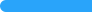 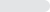 C.惩罚1416.87%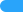 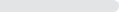 D.正强化1113.25%选项小计比例A.逆向工作法2934.94%B.手段-目的分析法2833.73%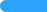 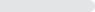 C.爬山法 (答案)2428.92%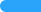 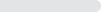 D.算法式22.41%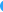 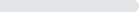 